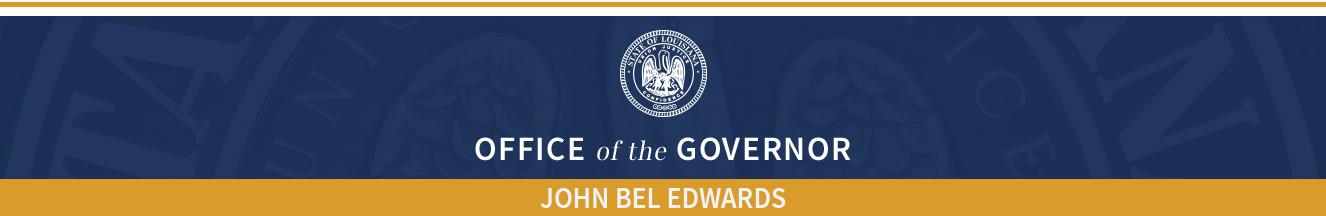 PUBLIC MEETING NOTICE Interagency Coordinating Council (SICC)Thursday, January 25, 20181:00p.m. – 3:00p.m.Thomas Jefferson Room, Claiborne Building, 1201 N 3rd Street, Baton Rouge, LAAGENDA Presiding, Sandra P. “Sam” Beech, Chair Call to Order/ Welcome and IntroductionsAction ItemsReview and Approval of Minutes January 12,  2017ReportsExecutive Director—Melanie WashingtonLead Agency Report—Brenda Sharp  State Systemic Improvement Plan  UpdateFamily Cost Participation ReportAnnual Performance ReportRegional ICC ReportsSSIP Committee Reports: Family Assessment WorkgroupService Delivery Supports Family PrioritiesTeam-based Practice SupportsOther Business:  Orientation StructureBylaw discussionFY 18 Budget DiscussionPublic Comments:       VI.	Adjournment 